ПРАКТИЧЕСКАЯ РАБОТА   (2кУРС)РАБОТА РАССЧИТАНА НА ДВА УРОКА! Работа с параметрами ряда чиселВыполнив задания этой работы, вы научитесь:         Технологии создания табличного документа;         Присваивать тип к используемым данным;         Созданию формулы и правилам изменения ссылок в них;         Использовать встроенные  функции Excel для расчетов.Ход работыЗапустить программу  MS ExcelЗаполнить диапазон ячеек А1:В16. Объем n выборки находится в ячейке А16.Использовать Формат – Ячеек – Шрифт – начертание – полужирный Формат – Ячеек – Выравнивание – по горизонтали – по центруФормат – Ячеек – Граница – внешние – внутренниеФормат – Ячеек – Заливка – по горизонтали – по центруПредставить выборку в виде вариационного ряда скопировать все варианты выборки из диапазона ячеек В2:В16 и вставить его в ячейку С2 используя: Вставить – Вставить значенияПровести сортировку от минимального к максимальному Выделить диапазон С2:С16 и щелкнув правой клавишей мыши использовать: Сортировка – Сортировка от минимального к максимальному – Сортировать в пределах указанного выделения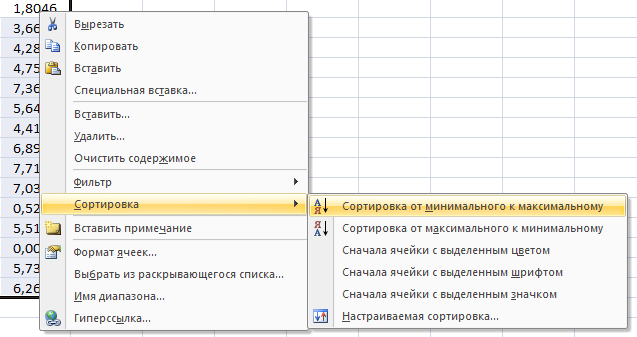 Ввести заголовки величин, подлежащих расчету в ячейки A17:A20, A22:A24, A26:A32, D17:D19, E1, E22:23, F17:F19, G1, H17:H19, I1, J17:J19, K1.Использовать Формат – Ячеек – Шрифт – надстрочный (подстрочный)Формат – Ячеек – Выравнивание – автоподбор шириныВставка – Символ – греческий основной - Θ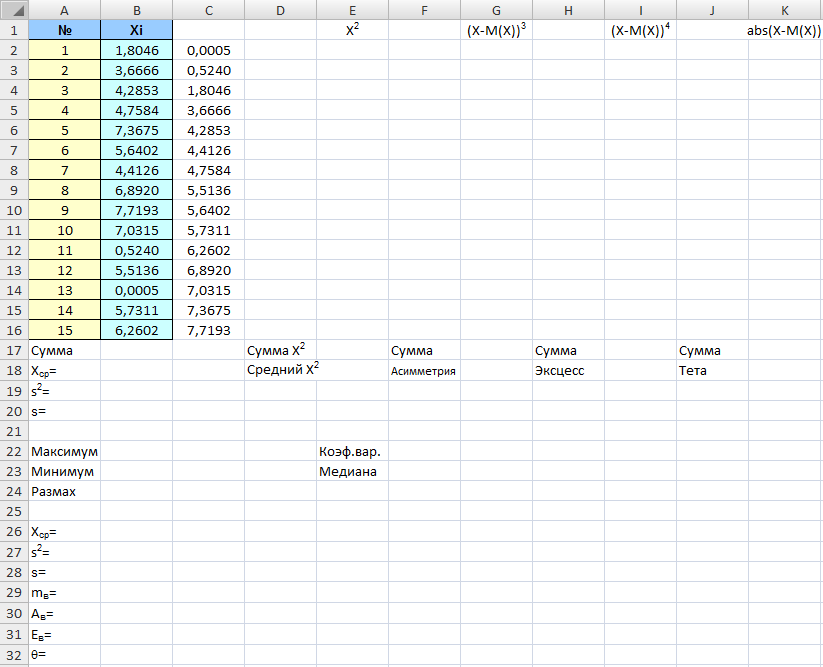 Рисунок 3. К п.4Вычислить суммуЯчейке В17 присвоить значение: =СУММ(B2:B16)Вычислить выборочное среднее XcpЯчейке В18 присвоить значение: =B18/A16Вычислить выборочную дисперсию S2Ячейке E2 присвоить значение: =B2^2Скопировать содержимое ячейки E2 в ячейки E3:E16Ячейке E17 присвоить значение: =СУММ(E2:E16)Ячейке E18 присвоить значение: =E18/A16	Ячейке B19 присвоить значение: =(E18-B18^2)*A16/(A16-1)Вычислить выборочное среднее квадратическое отклонение SЯчейке B20 присвоить значение: =КОРЕНЬ(B19)Вычислить выборочную асимметрию АвЯчейке G2 присвоить значение: =(B2-$B$18)^3Скопировать содержимое ячейки G2 в ячейки G3:G16Ячейке G17 присвоить значение: =СУММ(G2:G16)Ячейке G18 присвоить значение: =G17/B19^3*A16/(A16-1)/(A16-2)Вычислить выборочный эксцесс ЕвЯчейке I2 присвоить значение: =(B2-$B$18)^4Скопировать содержимое ячейки I2 в ячейки I3:I16Ячейке I17 присвоить значение: =СУММ(I2:I16)Ячейке I18 присвоить значение: =I17/B20^4*A16*(A16+1)/(A16-1)/(A16-2)/(A16-3)-3*(A16-1)^2/(A16-2)/(A16-3)Вычислить среднее абсолютное отклонениеЯчейке K2 присвоить значение: =ABS(B2-$B$18)Скопировать содержимое ячейки K2 в ячейки K3:K16Ячейке K17 присвоить значение: =СУММ(K2:K16)Ячейке K18 присвоить значение: =K17/A16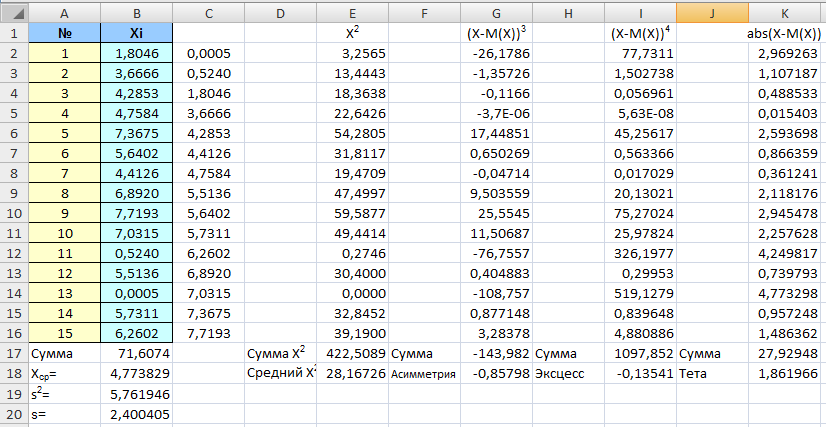 Рисунок 4. К пп.5-11Определить максимальную варианту выборкиЯчейке B22 присвоить значение: =C17Определить минимальную варианту выборкиЯчейке B23 присвоить значение: =C2Вычислить размах варьирования RЯчейке B24 присвоить значение: =B22-B23Вычислить коэффициент вариацииЯчейке F22 присвоить значение: =B20/B18*100Вычислить медиану mв. Если количество чисел в ряду чётно, то медиана этого ряда будет равна полусумме двух средних чисел, а если количество чисел в ряду нечётно, то медиана этого ряда будет равна числу стоящему посерединеЯчейке F23 присвоить значение: =С9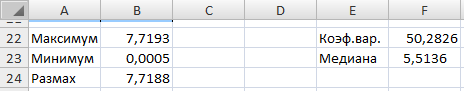 Рисунок 5. К пп.12-16Произвести проверку результатов вычисления, с помощью встроенных функций MS ExcelИспользоватьВставить функцию в строке формул или Формула (Вставка – Формула) - выборочное среднее XcpЯчейке B26 присвоить значение: =СРЗНАЧ(B2:B16)- выборочная дисперсия S2Ячейке B27 присвоить значение: =ДИСП(B2:B16)- выборочное среднее квадратическое отклонение SЯчейке B28 присвоить значение: =СТАНДОТКЛОН(B2:B16)- медиана mвЯчейке B29 присвоить значение: =МЕДИАНА(B2:B16)- асимметрия АвЯчейке B30 присвоить значение: =СКОС(B2:B16)- эксцесс ЕвЯчейке B31 присвоить значение: =ЭКСЦЕСС(B2:B16)- среднее абсолютное отклонение ΘЯчейке B32 присвоить значение: =СРОТКЛ(B2:B16)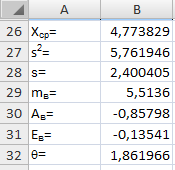 Рисунок 6. К п.17Присылать задания:Подгруппа Тубольцевой Е.А. -  в группу в контакте в сообщения сообщества: https://vk.com/club193199487Название файла, пример: Семенычева Ксения, ОЖПХ-11Срок исполнения задания: 27.11.2020.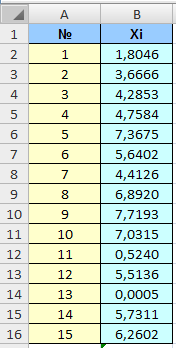 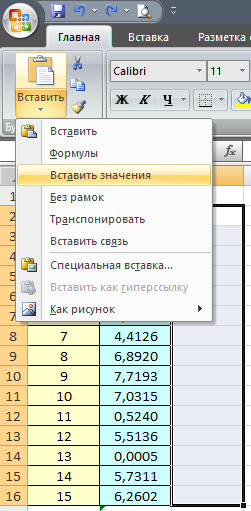 Рисунок 1. К пп.1-2Рисунок 1. К пп.1-2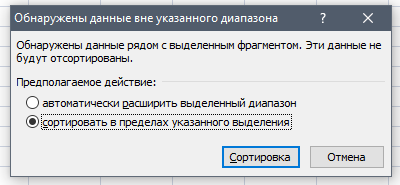 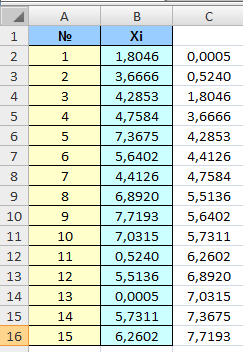 Рисунок 2. К п.3Рисунок 2. К п.3